АДМИНИСТРАЦИЯ НОВОСВЕТСКОГО СЕЛЬСКОГО ПОСЕЛЕНИЯГАТЧИНСКОГО МУНИЦИПАЛЬНОГО РАЙОНАПОСТАНОВЛЕНИЕ 26  января  2016 г.                                                                                     № 22
О внесении изменений в постановление от 27 октября 2015 г. № 464 «Об утверждении плана мероприятий муниципальной программы «Социально-экономическое развитие   Новосветского сельского поселения Гатчинского муниципального района Ленинградской области» на 2016 год».
     Руководствуясь ст. 179 Бюджетного кодекса РФ, Федеральным законом № 131-ФЗ от 06.10.2003 года «Об общих принципах организации местного самоуправления РФ», Уставом МО «Новосветское сельское поселение Гатчинского муниципального района»,  администрацияПОСТАНОВЛЯЕТ:
1.  Внести изменения в постановление от 27 октября 2015 года № 464 «Об утверждении плана мероприятий муниципальной программы «Социально-экономическое развитие   Новосветского сельского поселения Гатчинского муниципального района Ленинградской области» на 2016 год» согласно Приложению №1.2. Настоящее постановление вступает в силу с момента подписания и подлежит размещению на официальном сайте Новосветского сельского поселения.3. Контроль за исполнением настоящего постановления оставляю за собой.

Глава администрации                                                                    Е.О. ОгневаИсп. Самохвалова А.Н..Тел.8(81371)68-888.Приложение 1 к постановлению администрации от 26 января 2016 года № 22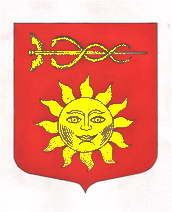 